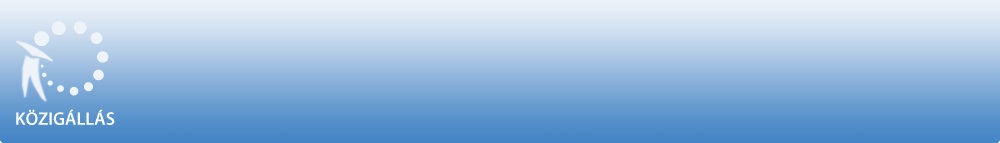 Ajka Város Önkormányzatának Képviselő-testülete a Közalkalmazottak jogállásáról szóló 1992. évi XXXIII. törvény 20/A. § alapján pályázatot hirdetAjka Városi Óvoda 

intézményvezető (magasabb vezető) beosztás ellátására. A közalkalmazotti jogviszony időtartama:határozatlan idejű közalkalmazotti jogviszony Foglalkoztatás jellege: Teljes munkaidő A vezetői megbízás időtartama:

A vezetői megbízás határozott időre, 2021. 08. 01 - 2026. 07. 31-ig szól. A munkavégzés helye:Veszprém megye, 8400 Ajka, Béke utca 6/A. A beosztáshoz tartozó, illetve a vezetői megbízással járó lényeges feladatok:A köznevelési intézmény vezetőjének feladata az intézmény szakszerű és törvényes működtetése, a fenntartó által rendelkezésre bocsátott eszközök tőle elvárható gondossággal való kezelése, a munkáltatói jogok gyakorlása, intézmény képviselete és döntéshozatal az intézmény működésével kapcsolatban minden olyan ügyben, amelyet jogszabály nem utal más hatáskörébe. Illetmény és juttatások:Az illetmény megállapítására és a juttatásokra a Közalkalmazottak jogállásáról szóló 1992. évi XXXIII. törvény rendelkezései , valamint a(z) a nemzeti köznevelésről szóló 2011. évi CXC. törvény, valamint a pedagógusok előmeneteli rendszeréről és a közalkalmazottak jogállásáról szóló 1992. évi XXXIII. törvény köznevelési intézményekben történő végrehajtásáról szóló 326/2013. (VIII.30.) Korm. rendelet az irányadók. Pályázati feltételek:         Főiskola, /egyetemi szintű végzettség és óvodapedagógus szakképzettség valamint pedagógus szakvizsga keretében szerzett intézményvezetői szakképzettség,          legalább négy év óvodapedagógus munkakörben szerzett szakmai gyakorlat,          magyar állampolgárság, • cselekvőképesség, • büntetlen előélet és annak igazolása, hogy a közalkalmazott nem áll a tevékenység folytatását kizáró foglalkoztatástól eltiltás hatálya alatt,          vagyonnyilatkozat-tételi kötelezettség vállalása,          a nevelési-oktatási intézményben óvodapedagógus munkakörben fennálló, határozatlan időre, teljes munkaidőre szóló alkalmazás vagy a megbízással egyidejűleg óvodapedagógus munkakörben történő, határozatlan időre teljes munkaidőre szóló alkalmazás. A pályázat részeként benyújtandó iratok, igazolások:         az intézmény vezetésére vonatkozó program, amely tartalmazza a szakmai helyzetelemzésre épülő fejlesztési elképzeléseket,          az álláshely betöltéséhez szükséges végzettség, szakképzettség meglétét igazoló okmányok másolata, a pedagógus szakvizsga keretében szerzett intézményvezetői szakképzettség meglétét igazoló oklevél másolata,          a pályázó legalább négy év óvodapedagógus munkakörben szerzett szakmai gyakorlatát igazoló munkáltató által kiállított dokumentum (munkáltatói igazolás munkakör, ellátott feladatok feltüntetésével),          90 napnál nem régebbi hatósági bizonyítvány a büntetlen előélet és annak igazolására, hogy a közalkalmazott nem áll a tevékenység folytatását kizáró foglalkozástól eltiltás hatálya alatt,          a pályázó szakmai önéletrajza,          a pályázó aláírt, eredeti nyilatkozata arról, hogy hozzájárul a teljes pályázati anyagának sokszorosításához, továbbításához (harmadik személlyel közléséhez),          a pályázó aláírt eredeti nyilatkozata arról, hogy hozzájárul személyes adatainak a pályázattal kapcsolatos kezeléséhez, továbbításához.          Hiánypótlásra a pályázat beadási határidejét követően nincs lehetőség. A beosztás betölthetőségének időpontja:A beosztás legkorábban 2021. augusztus 1. napjától tölthető be. A pályázat benyújtásának határideje: 2021. május 31. A pályázati kiírással kapcsolatosan további információt Szőke Melinda irodavezető nyújt, a 06/88/521-109 -os telefonszámon.A pályázatok benyújtásának módja:          Postai úton, a pályázatnak a Ajka Város Önkormányzatának Képviselő-testülete címére történő megküldésével (8400 Ajka, Szabadság tér 12. ). Kérjük a borítékon feltüntetni a pályázati adatbázisban szereplő azonosító számot: 8/37-1/2021. , valamint a beosztás megnevezését: intézményvezető.          Személyesen: Schwartz Béla polgármester, Veszprém megye, 8400 Ajka, Szabadság tér 12. . A pályázat elbírálásának módja, rendje:A pályázatról Ajka Város Önkormányzatának Képviselő-testülete dönt. A pályázat elbírálásának határideje: 2021. június 30. A pályázati kiírás további közzétételének helye, ideje:          Ajka Város Önkormányzata honlapja - 2021. március 31.         Ajka Városi Óvoda honlapja - 2021. március 31.A munkáltatóval kapcsolatos egyéb lényeges információ: A pályázatot írásban, három azonos szövegű és mellékletű példányban (kettő lefűzött, bekötött és egy fűzés nélküli példányban), zárt borítékban kérjük megküldeni Ajka Város Önkormányzata címére. A borítékra írják rá: „PÁLYÁZAT – Ajka Városi Óvoda intézményvezetői beosztására”. A munkáltatóval kapcsolatban további információt a www.ajka.hu honlapon szerezhet. A KÖZIGÁLLÁS publikálási időpontja: A pályázati kiírás közzétevője a Belügyminisztérium (BM). A pályázati kiírás a munkáltató által az NKI részére megküldött adatokat tartalmazza, így annak tartalmáért a pályázatot kiíró szerv felel. 